Tematy na 21.05.- klasa II. Regina Rafalska.Temat: Moja mama.Wypowiedzi dzieci na temat niespodzianek jakie przygotowują dla mam. Kilkuzdaniowe wypowiedzi ustne i pisemne opisujące mamę. Redagowanie i pisanie życzeń z okazji Dnia Matki, pisownia zwrotów grzecznościowych. Podręcznik str. 34. Wykonaj laurkę dla mamy i napisz życzenia. Edukacja techniczna. Kwiaty dla mamy – kompozycja przestrzenna. Zapoznaj się z techniką wykonywania kwiatów korzystając z linku https://youtu.be/rv692vIoCsUEdukacja matematyczna. Dodawanie i odejmowanie liczb dwucyfrowych – obliczenia w zakresie 100.Podręcznik str. 53.Zadania 1, 2, 3, 4, 5 - wspólne rozwiązywanie zadań.Zajęcia komputeroweKl 2W programie paint spróbujcie narysować podobny rysunek. Pomalujcie go.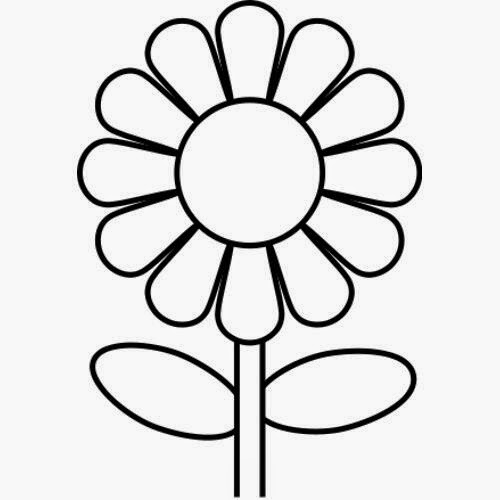 